Zespół Szkół im. Andrzeja Średniawskiego 
w Myślenicach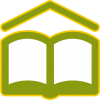 Program Wychowawczo – Profilaktyczny Zespołu Szkół im. A. Średniawskiego             w MyślenicachOkres obowiązywania: rok szkolny 2023/2024Program został przyjęty do realizacjiUchwałą Rady Rodziców z dnia  13.09.2023r.Uchwałą Rady Pedagogicznej z dnia 14.09.2023r.Podstawa prawna:Konstytucja Rzeczpospolitej Polskiej z 2 kwietnia 1997r. (Dz.U. z 1997 r. nr 78, poz. 483 ze zm.).Konwencja o Prawach Dziecka, przyjęta przez Zgromadzenie Ogólne Narodów Zjednoczonych z 20 listopada 1989 r. (Dz.U. z 1991 r. nr 120, poz. 526).Ustawa z 26 stycznia 1982 r. – Karta Nauczyciela (tekst jedn.: Dz. U. z 2021 r. poz. 1762 ze zm.).Ustawa z 7 września 1991 r. o systemie oświaty (tekst jedn.: Dz. U. z 2021 r. poz. 1915).Ustawa z 14 grudnia 2016 r. – Prawo oświatowe (tekst jedn.: Dz. U. z 2021 r. poz. 1082).Ustawa z 26 października 1982 r. o wychowaniu w trzeźwości i przeciwdziałaniu alkoholizmowi (tekst jedn. Dz.U. z 2021 r. poz. 1119 ze zm.).Ustawa z 29 lipca 2005r. o przeciwdziałaniu narkomanii (tekst jedn. Dz. U. z 2020 r. poz. 2050).Ustawa z 9 listopada 1995r. o ochronie zdrowia przed następstwami używania tytoniu 
i wyrobów tytoniowych (tekst jedn. Dz. U. z 2021 r. poz. 276 ze zm.).Rozporządzenie Ministra Edukacji Narodowej z 18 sierpnia 2015 r. w sprawie zakresu i form prowadzenia w szkołach i placówkach systemu oświaty działalności wychowawczej, edukacyjnej, informacyjnej i profilaktycznej w celu przeciwdziałania narkomanii (Dz.U. z 2020 r. poz. 1449 ze zm.).Podstawowe kierunki realizacji polityki oświatowej państwa w roku szkolnym 2022/2023. Statut Zespołu Szkół im. A. Średniawskiego w Myślenicach z dnia 26 listopada 2019 r. z późniejszymi zmianami.Wewnętrzny Regulamin Funkcjonowania Zespołu Szkół im. A. Średniawskiego                     w Myślenicach w czasie pandemii. Zasady bezpieczeństwa.Ustawa z dnia 19 sierpnia 1994 r. o ochronie zdrowia psychicznego (tekst jedn.: Dz. U. z 2020 r. poz. 685 ze zm.). Ustawa z dnia 9 czerwca 2022 r. o wspieraniu i resocjalizacji nieletnich (Dz. U. 2022 poz. 1700). Kierunki realizacji polityki oświatowe państwa w roku szkolnym 2023/2024:Na podstawie art. 60 ust. 3 pkt 1 ustawy z dnia 14 grudnia 2016 r. – Prawo oświatowe(Dz.U. z 2023 r. poz. 900) ustalono następujące kierunki realizacji polityki oświatowejpaństwa w roku szkolnym 2023/2024:1. Kontynuacja działań na rzecz szerszego udostępnienia kanonu i założeń edukacjiklasycznej oraz sięgania do dziedzictwa cywilizacyjnego Europy, w tym wsparciepowrotu do szkół języka łacińskiego jako drugiego języka obcego.2. Wspomaganie wychowawczej roli rodziny poprzez pomoc w kształtowaniuu wychowanków i uczniów stałych sprawności w czynieniu dobra, rzetelną diagnozępotrzeb rozwojowych dzieci i młodzieży, realizację adekwatnego programuwychowawczo-profilaktycznego oraz zajęć wychowania do życia w rodzinie.3. Doskonalenie kompetencji dyrektorów szkół i nauczycieli w zakresie warunkówi sposobu oceniania wewnątrzszkolnego.4. Doskonalenie kompetencji nauczycieli w pracy z uczniem z doświadczeniemmigracyjnym, w tym w zakresie nauczania języka polskiego jako języka obcego.5. Rozwój kształcenia zawodowego i uczenia się w miejscu pracy w partnerstwiez przedstawicielami branż.6. Podnoszenie jakości wsparcia dla dzieci, uczniów i rodzin udzielanego w systemieoświaty poprzez rozwijanie współpracy wewnątrz- i międzyszkolnej, a takżez podmiotami działającymi w innych sektorach, w tym w zakresie wczesnegowspomagania rozwoju dzieci i wsparcia rodziny.7. Wspieranie nauczycieli w podejmowaniu inicjatyw/działań w zakresie zachęcaniai wspierania uczniów do rozwijania ich aktywności fizycznej.8. Wspieranie rozwoju umiejętności cyfrowych uczniów i nauczycieli, ze szczególnymuwzględnieniem bezpiecznego poruszania się w sieci oraz krytycznej analizy informacjidostępnych w Internecie. Poprawne metodycznie wykorzystywanie przez nauczycielinarzędzi i materiałów dostępnych w sieci, w szczególności opartych na sztucznejinteligencji.9. Rozwijanie umiejętności uczniów i nauczycieli z wykorzystaniem sprzętu zakupionegow ramach programu „Laboratoria przyszłości”.10. Wspieranie rozwoju nauki języka polskiego i oświaty polskiej za granicą oraz tworzeniestabilnych warunków do nauczania języka polskiego za granicą przez Instytut RozwojuJęzyka Polskiego im. świętego Maksymiliana Marii Kolbego, Ośrodek Rozwoju PolskiejEdukacji za Granicą oraz beneficjentów przedsięwzięć i programów ustanowionychprzez ministra właściwego do spraw oświaty i wychowania Wychowanie zmierzające do osiągnięcia ludzkiej dojrzałości poprzez kształtowanie postaw ukierunkowanych na prawdę, dobro i piękno, uzdalniających do odpowiedzialnych decyzji.WprowadzenieRodzice są pierwszymi wychowawcami swoich dzieci, nauczyciele wspomagają 
ich wszechstronny i harmonijny rozwój a uczeń akceptuje siebie i jest otwarty na drugiego człowieka. Wychowanie:Proces wspomagania dziecka w rozwoju, ukierunkowany na osiągnięcie pełni dojrzałości: fizycznej, psychicznej, społecznej i duchowej. Profilaktyka:Proces wspomagania człowieka w radzeniu sobie z trudnościami zagrażającymi prawidłowemu rozwojowi i zdrowemu życiu, a także ograniczenie i likwidowanie czynników blokujących 
i zaburzających zdrowe życie.WSTĘPWychowanie uczniów rozumiemy, jako wspieranie wychowanka w rozwoju ku pełnej dojrzałości w sferze fizycznej, emocjonalnej, intelektualnej, duchowej i społecznej.Idea dobra i zła stanowi podstawę ustalonych wartości. Zespół Szkół realizując program wychowawczo – profilaktyczny będzie prowadził działania oparte na zasadzie partnerstwa, szacunku, wzajemnej pomocy, przyjaźni, zaangażowania wszystkich osób mających wpływ 
na środowisko szkolne tj. rodziców /prawnych opiekunów/, uczniów, wszystkich pracowników i nauczycieli szkoły.	„Wychowywać dziecko to znaczy prowadzić je do pełni człowieczeństwa.
 A człowieczeństwo to znaczy właśnie życie w służbie najwyższych ludzkich wartości - dobra, prawdy, wolności, sprawiedliwości, pokoju; to znaczy wychować dziecko do służby człowiekowi, do służby społeczeństwu.”									Mieczysław MalińskiSzkolny Program Wychowawczo - Profilaktyczny skierowany jest do wszystkich członków społeczności szkolnej: uczniów, rodziców, nauczycieli, pracowników administracji i obsługi oraz uwzględnia współpracę z organizacjami i instytucjami w środowisku lokalnym.Szkolny Program Wychowawczo – Profilaktyczny funkcjonujący w Zespole Szkół 
im. A. Średniawskiego jest wynikiem diagnozy, w której uwzględniono potrzeby rozwojowe uczniów, wymagania rodziców oraz potrzeby wynikające ze specyfiki środowiska Zespołu Szkół. Program powstał w oparciu o obserwacje, ankiety, konsultacje z rodzicami, nauczycielami.ROZDZIAŁ IZadania Szkolnego Programu Wychowawczo- ProfilaktycznegoZałożenia teoretyczne Misja i wizja szkoły:Nasza szkoła jest nowoczesną, przyjazną placówką, przygotowującą uczniów 
do kontynuowania nauki na kolejnym etapie edukacyjnym. Program wychowawczo – profilaktyczny szkoły ukierunkowany jest na ucznia, jego potrzeby, umożliwiając 
mu wszechstronny rozwój. Uczniowie naszej szkoły wyrosną na ludzi mających poczucie własnej wartości oraz odpowiedzialności ze własne zachowanie i życie. Wykorzystujemy najnowsze zdobycze techniki informacyjnej i informatycznej, stosujemy nowoczesne metody nauczania i wychowania, aby uczeń mógł rozwijać swoje zainteresowania, umiejętności, zdolności i pasje. W pracy z uczniem kadra pedagogiczna podejmuje twórcze działania, które pozwolą realizować misję szkoły. Nasi uczniowie będą świadomi nierozerwalnego współistnienia ze środowiskiem przyrodniczym, świadomi własnego pochodzenia, dumni z bycia Polakami, Europejczykami i członkami swojej "małej ojczyzny". Będą szanować kulturę i tradycję. Szczególnie zadbamy o ich rozwój fizyczny, psychiczny 
i duchowy, aby w przyszłości propagowali zdrowy styl życia i potrafili dokonać słusznego wyboru.Działalność wychowawcza w szkole i placówce polega na prowadzeniu działań z zakresu promocji zdrowia oraz wspomaganiu ucznia w jego rozwoju ukierunkowanym na osiągnięcie pełnej dojrzałości w sferze: 1) fizycznej – ukierunkowanej na zdobycie przez ucznia i wychowanka wiedzy 
i umiejętności pozwalających na prowadzenie zdrowego stylu życia i podejmowania zachowań prozdrowotych; 2) psychicznej – ukierunkowanej na zbudowanie równowagi i harmonii psychicznej, ukształtowanie postaw sprzyjających wzmacnianiu zdrowia własnego i innych ludzi, kształtowanie środowiska sprzyjającego rozwojowi zdrowia, osiągnięcie właściwego stosunku do świata, poczucia   siły, chęci do życia i witalności; 3) społecznej – ukierunkowanej na kształtowanie postawy otwartości w życiu społecznym, opartej na umiejętności samodzielnej analizy wzorów i norm społecznych oraz ćwiczeniu umiejętności wypełniania ról społecznych; 4) aksjologicznej – ukierunkowanej na zdobycie konstruktywnego i stabilnego systemu wartości, w tym docenienie znaczenia zdrowia oraz poczucia sensu istnienia. Działalność wychowawcza obejmuje w szczególności: Współpracę z rodzicami lub opiekunami uczniów w celu budowania postawy prozdrowotnej i zdrowego stylu życia,kształtowanie hierarchii systemu wartości, w którym zdrowie należy do jednych 
z najważniejszych wartości w życiu,wzmacnianie wśród uczniów więzi ze szkołą oraz społecznością lokalną,kształtowanie przyjaznego klimatu w szkole lub placówce, budowanie prawidłowych relacji rówieśniczych oraz relacji uczniów i nauczycieli, a także nauczycieli i rodziców lub opiekunów, w tym wzmacnianie więzi z rówieśnikami oraz nauczycielami,doskonalenie umiejętności nauczycieli i wychowawców w zakresie budowania podmiotowych relacji z uczniami oraz ich rodzicami lub opiekunami 
oraz warsztatowej pracy z grupą uczniów lub wychowanków,wzmacnianie kompetencji wychowawczych nauczycieli i wychowawców 
oraz rodziców lub opiekunów,rozwijanie i wspieranie działalności woluntarystycznej,wspieranie edukacji rówieśniczej i programów rówieśniczych mających 
na celu modelowanie postaw prozdrowotnych i prospołecznych. Nowe kompetencje dyrektora szkoły oraz katalog środków wychowawczych zawartych w ustawie o resocjalizacji nieletnich.Działalność edukacyjna w szkole i placówce polega na stałym poszerzaniu i ugruntowywaniu wiedzy i umiejętności u uczniów ich rodziców lub opiekunów, nauczycieli z zakresu promocji zdrowia i zdrowego stylu życia. Działalność edukacyjna obejmuje w szczególności: 1) poszerzenie wiedzy rodziców lub opiekunów, nauczycieli na temat prawidłowości rozwoju i zaburzeń zdrowia psychicznego młodzieży, rozpoznawania wczesnych objawów używania środków i substancji psychoaktywnych  a także suplementów diet i leków 
w celach innych niż medyczne oraz postępowania w tego typu przypadkach; 2) rozwijanie i wzmacnianie umiejętności psychologicznych i społecznych uczniów; 3) kształtowanie u uczniów umiejętności życiowych, w szczególności samokontroli, radzenia sobie ze stresem, rozpoznawania i wyrażania własnych emocji; 4) kształtowanie krytycznego myślenia i wspomaganie uczniów w konstruktywnym podejmowaniu decyzji w sytuacjach trudnych, zagrażających prawidłowemu rozwojowi 
i zdrowemu życiu; 5) prowadzenie wewnątrzszkolnego doskonalenia kompetencji nauczycieli w zakresie rozpoznawania wczesnych objawów używania środków i substancji psychoaktywnych 
oraz podejmowania szkolnej interwencji profilaktycznej; 6) doskonalenie kompetencji nauczycieli w zakresie profilaktyki używania środków 
i substancji psychoaktywnych, norm rozwojowych i zaburzeń zdrowia psychicznego wieku rozwojowego. Działalność informacyjna w szkole i placówce polega na dostarczaniu rzetelnych i aktualnych informacji, dostosowanych do wieku oraz możliwości psychofizycznych odbiorców, na temat zagrożeń i rozwiązywania problemów związanych z używaniem środków i substancji, 
do uczniów oraz ich rodziców lub opiekunów, a także nauczycieli oraz innych pracowników szkoły. Działalność informacyjna obejmuje w szczególności: 1) dostarczenie aktualnych informacji nauczycielom i rodzicom lub opiekunom na temat skutecznych sposobów prowadzenia działań wychowawczych i profilaktycznych związanych z przeciwdziałaniem używaniu środków i substancji psychoaktywnych,2) udostępnienie informacji o ofercie pomocy specjalistycznej dla uczniów, ich rodziców lub opiekunów w przypadku używania środków i substancji psychoaktywnych 3) przekazanie informacji uczniom, ich rodzicom lub opiekunom oraz nauczycielom 
na temat konsekwencji prawnych związanych z naruszeniem przepisów Ustawy z dnia 
29 lipca 2005 r. o przeciwdziałaniu narkomanii, 4) informowanie uczniów oraz ich rodziców lub opiekunów o obowiązujących procedurach postępowania nauczycieli oraz o metodach współpracy szkół i placówek z Policją w sytuacjach zagrożenia narkomanią. Zespół Szkół jest miejscem realizacji profilaktyki pierwszorzędowej skierowanej do grupy niskiego ryzyka. Profilaktyka pierwszorzędowa prowadzona jest na kilku poziomach: 1) informacyjnym – przekazywanie informacji na temat zachowań ryzykownych. 
Nie są to działania główne w zakresie profilaktyki w szkole, są tylko pomocne 
w profilaktyce, same nie prowadzą bowiem do redukcji zachowań; 2) edukacyjnym – te działania dostarczają wiedzy i umiejętności niezbędnych do tego, 
by uczniowie byli w stanie sami lepiej radzić sobie z zagrożeniami, np. uzależnieniami, stresem; 3) działalności alternatywnej – te działania stwarzają możliwości realizowania ważnych potrzeb młodzieży poprzez pozytywną działalność np. sport, działalność artystyczną, społeczną, koła zainteresowań.Populacje dzieci i młodzieży można podzielić na grupy: 1) niskiego ryzyka – należą tu te osoby, które nie podejmują jeszcze zachowań ryzykownych; 2) podwyższonego ryzyka – należą tu osoby, które mają już za sobą pierwsze próby zachowań ryzykownych; 3) wysokiego ryzyka – należą tu osoby o utrwalonych zachowaniach ryzykownych.Do każdej z tych grup kierowane są inne działania profilaktyczne należące do różnych poziomów. Do grupy niskiego ryzyka skierowana jest profilaktyka pierwszorzędowa realizowana w szkole. Profilaktyka drugorzędowa skierowana jest do osób podwyższonego ryzyka wymagających pomocy w wycofaniu się z zachowań ryzykownych. Profilaktyka trzeciorzędowa obejmuje działaniami grupę wysokiego ryzyka i polega na zatrzymaniu procesu chorobowego i degradacji społecznej.                          
Profilaktyka drugo - i trzeciorzędowa jest prowadzona w specjalistycznych placówkach: poradniach, szpitalach, ośrodkach.Działalność profilaktyczna w szkole i placówce polega na realizowaniu działań z zakresu profilaktyki uniwersalnej, selektywnej i wskazującej. Działalność profilaktyczna obejmuje: 1) w przypadku profilaktyki uniwersalnej – wspieranie wszystkich uczniów prawidłowym rozwoju i zdrowym stylu życia oraz podejmowanie działań, których celem jest ograniczanie zachowań ryzykownych niezależnie od poziomu ryzyka używania przez nich środków i substancji psychoaktywnych;2) w przypadku profilaktyki selektywnej – wspieranie uczniów, którzy ze względu na swoją sytuację rodzinną, środowiskową lub uwarunkowania biologiczne są w wyższym stopniu narażeni na rozwój zachowań ryzykownych; 3) w przypadku profilaktyki wskazującej – wspieranie uczniów, u których rozpoznano wczesne objawy używania środków i substancji, lub występują inne zachowania ryzykowne, które nie zostały zdiagnozowane jako zaburzenia lub choroby wymagające leczenia. Działania profilaktyczne w Szkole obejmują w szczególności: realizowanie wśród uczniów oraz ich rodziców lub opiekunów programów profilaktycznych i promocji zdrowia psychicznego; przygotowanie oferty zajęć rozwijających zainteresowania i uzdolnienia, 
jako alternatywnej pozytywnej formy działalności zaspakajającej ważne potrzeby, 
w szczególności potrzebę podniesienia samooceny, sukcesu, przynależności i satysfakcji życiowej; kształtowanie i wzmacnianie norm przeciwnych używaniu środków i substancji  psychoaktywnych przez uczniów, a także norm przeciwnych podejmowaniu innych zachowań ryzykownych; doskonalenie zawodowe nauczycieli i wychowawców w zakresie realizacji szkolnej interwencji profilaktycznej w przypadku podejmowania przez uczniów zachowań ryzykownych; włączanie, w razie potrzeby, w indywidualny program edukacyjno-terapeutyczny.Przez czynniki chroniące należy rozumieć indywidualne cechy i zachowania uczniów 
lub wychowanków, cechy środowiska społecznego i efekty ich wzajemnego oddziaływania, których występowanie wzmacnia ogólny potencjał zdrowotny ucznia i zwiększa jego odporność na działanie czynników ryzyka.Przez czynniki ryzyka należy rozumieć indywidualne cechy i zachowania uczniów, cechy środowiska społecznego i efekty ich wzajemnego oddziaływania, które wiążą 
się z wysokim prawdopodobieństwem wystąpienia zachowań ryzykownych stanowiących zagrożenie dla ich prawidłowego rozwoju, zdrowia, bezpieczeństwa lub funkcjonowania społecznego.  Model absolwenta:      Chcemy aby nasz absolwent reprezentował następujące cechy: Uczeń:kieruje swoim działaniem w sposób odpowiedzialny,dociera do różnych źródeł informacji,rozstrzyga wątpliwości i problemy moralne zgodnie z przyjętą hierarchią wartości,potrafi dokonać trafnej samooceny, prezentuje własny punkt widzenia i uwzględnia poglądy innych ludzi,odpowiada za swoje wyniki w nauce, wywiązuje się z powierzonych zadań i funkcji,przewiduje konsekwencje zachowań i odpowiada za skutki podejmowanych decyzji,potrafi odróżnić rzeczywistość od wyobraźni,stosuje podstawowe zasady pracy w zespole i prowadzi negocjacje,tworzy własny warsztat pracy, rozwija swoje zainteresowania, zna korzyści wynikające z planowania własnych działań i inwestowania w siebieniesie pomoc, promuje idee wolontariatu,rozumie sens praw i obowiązków, zna i przestrzega zasady bezpieczeństwa,szanuje dobro wspólne, jest tolerancyjny i otwarty wobec uczniów z niepełnosprawnościami, wobec odmienności językowej, kulturowej i religijnej,aktywnie uczestniczy w życiu klasy, szkoły, społeczności lokalnej, kraju i Europy,zna tradycje szkoły, regionu, narodu, odnosi się z szacunkiem do symboli narodowych,dba o estetyczny wygląd własny i otoczenia,dostrzega zagrożenia wynikające z nałogów,planuje i organizuje własną aktywność fizyczną, promuje zdrowy styl życia, dobiera ćwiczenia kompensujące negatywne skutki zdrowotne wykonywanego zawodu,zachowuje krytyczne podejście w odczytywaniu informacji zawartych w reklamach, wskazuje pozytywne i negatywne przykłady wpływu reklamy na konsumentów,przygotowuje dokumenty niezbędne do ubiegania się o pracę oraz prowadzi rozmowę kwalifikacyjną z pracodawcą w warunkach symulowanych,zna podstawowe przepisy prawa dotyczące zatrudnienia oraz praw i obowiązków pracownika i pracodawcy.Zadnia wychowawczo – profilaktyczne szkoły1. Kształtowanie postaw obywatelskich, społecznych, patriotycznych. Wzmacnianie poczucia tożsamości narodowej.Tolerancja i szacunek dla drugiego człowieka.Szacunek dla środowiska przyrodniczego.Poznawanie przez uczniów miejsc ważnych dla pamięci narodowej.Wykorzystanie różnych form upamiętniania postaci i wydarzeń z przeszłości. Obchody najważniejszych świąt narodowych.Kultywowanie symboli szkolnych i państwowych. 2. Bezpieczeństwo uczniów.Zapewnienie oraz utrzymywanie bezpiecznych i higienicznych warunków nauki, wychowania i opieki w szkole. Przestrzeganie zasad Wewnątrzszkolnego Systemu Oceniania Zachowania.Upowszechnianie wśród młodzieży wiedzy o bezpieczeństwie. Kształtowanie właściwych postaw wobec zagrożeń i sytuacji nadzwyczajnych – 
w tym związanych z korzystaniem z technologii informacyjno-komunikacyjnych. Współpraca Szkoły ze Strażą Pożarną oraz jednostkami innych służb w ramach działań podnoszących bezpieczeństwo młodzieży – w tym ochrony przeciwpożarowej,  a także w celu zapewnienia właściwych warunków realizacji zadań, w szczególności prowadzenia zajęć edukacyjnych. Współpraca ze Stacją Sanitarno-Epidemiologiczną w sytuacji  pandemii czy innego zagrożenia.3. Edukacja informatyczna.Dokonywanie świadomych i odpowiedzialnych wyborów w trakcie korzystania 
z zasobów dostępnych w Internecie.Krytyczna analiza informacji i bezpieczne poruszanie się w przestrzeni cyfrowej.Wykorzystanie w procesach edukacyjnych narzędzi i zasobów cyfrowych oraz metod kształcenia na odległość. Bezpieczne i efektywne korzystanie z technologii cyfrowych.4. Edukacja zdrowotna.Kształtowanie postaw prozdrowotnych uczniów.Wyrabianie nawyków higienicznych. Odpowiedzialne korzystanie ze środków ochrony    w czasach pandemii.Uczenie zachowań bezpiecznych dla zdrowia własnego i innych osób.Ugruntowanie wiedzy z zakresu prawidłowego odżywiania się.Uświadomienie korzyści płynących z aktywności fizycznej.Wdrażania profilaktyki zdrowotnej.5. Wspomaganie rozwoju uczniów.Zindywidualizowane wspomaganie każdego ucznia. Wsparcie emocjonalne w trudnych sytuacjach.Wykorzystywanie wyników egzaminów zewnętrznych i wewnętrznych w celu doskonalenia pracy dydaktycznej. Praca z uczniem zdolnym.Dostosowanie wymagań edukacyjnych do psychofizycznych możliwości uczniów.6. Działalność wychowawcza szkoły. Współpraca z rodzicami.Rozwijanie kompetencji czytelniczych i współpracy z instytucjami pozaszkolnymi 
w celu upowszechniania czytelnictwa wśród uczniów. Działania zmierzające do poprawy frekwencji uczniów na zajęciach szkolnych stacjonarnych i prowadzonych zdalnie.Struktura oddziaływań wychowawczych i profilaktycznych:Dyrekcja: dba o prawidłowe funkcjonowanie szkoły, o poziom pracy wychowawczej 
i opiekuńczej szkoły, o kształtowanie twórczej atmosfery pracy w szkole, wspiera finansowo i organizuje działania profilaktyczne w środowisku szkolnym, stwarza warunki do prawidłowej realizacji Konwencji Praw Dziecka oraz umożliwia uczniom podtrzymanie poczucia tożsamości narodowej, etnicznej i religijnej, czuwa nad realizowaniem przez uczniów obowiązku nauki,ma obowiązek organizowania spotkań szkoleniowych dla nauczycieli, dba o zapewnienie bezpieczeństwa na terenie szkoły. Realizuje zadania wynikające z Ustawy o resocjalizacji nieletnich.Pedagog szkolny / Psycholog szkolny: ma obowiązek niesienia wszechstronnej pomocy młodzieży, ma obowiązek ścisłej współpracy z policją i z sądem dla nieletnich, w sposób zdecydowany reaguje na obecność w szkole osób obcych, które swoim zachowaniem stwarzają zagrożenie dla ucznia, diagnozuje problemy wychowawcze, poprzez działania wychowawcze kształtuje wśród uczniów i rodziców świadomość prawną w zakresie ponoszenia konsekwencji za popełniony czyn, doskonali się w zakresie realizowania zadań z zakresu wychowania i profilaktyki. Nauczyciele: mają obowiązek reagowania na przejawy u dzieci niedostosowania społecznego, wspierają swoją postawą i działaniami pedagogicznymi rozwój psychofizyczny uczniów, udzielają pomocy w przezwyciężaniu niepowodzeń szkolnych, w oparciu o rozpoznanie indywidualnych potrzeb uczniów, odpowiadają za życie, zdrowie i bezpieczeństwo dzieci podczas pobytu w szkole i poza jej terenem np. na wycieczkach szkolnych, świadczą pomoc psychologiczno-pedagogiczną w bieżącej pracy z uczniem.Wychowawcy oddziałów:wychowawcy i pedagog, psycholog szkolny prowadzą w różnych formach szkolenia, konsultacje dla rodziców, dążą w swojej pracy do integracji zespołu klasowego, sprawują opiekę wychowawczą nad uczniami szkoły, a w szczególności: tworzą warunki wspomagające ich rozwój i przygotowują do życia w rodzinie
 i w społeczeństwie, poznają warunki życia i nauki swoich wychowanków, uczą pozytywnego myślenia i stawiania na sukces poprzez rozwijanie poczucia własnej wartości, realizują w toku pracy wychowawczej treści i cele programu wychowawczo - profilaktycznego szkoły oraz planu pracy szkoły,nadzorują pomoc psychologiczno- pedagogiczną w swojej klasie,pomagają wychowankom w pokonywaniu zaburzeń w funkcjonowaniu społecznym,dbają o integrację zespołu klasowego.Rodzice: rodzice i nauczyciele współdziałają ze sobą w sprawach wychowania i kształcenia dzieci, powinni zadbać o właściwą formę spędzania czasu wolnego przez uczniów, proponować im pozytywne formy wypoczynku dostępne w szkole i w swoim otoczeniu, biorą aktywny udział w życiu Szkoły.Koncepcja:Przyjęte założenia: Osiągnięcie dojrzałości w czterech sferach możliwe jest dzięki rozwojowi kompetencji 
osobistych i społecznych uczniów, ukierunkowanych na: samoświadomość – budowanie akceptacji siebie, osiąganie spójności myślenia i działania łączonych z kształtowaniem poczucia autonomii, tworzenie pozytywnego obrazu tożsamości w wymiarze osobistym, społecznym i kulturowym oraz poczucia własnej godności; sprawczość – wyznaczanie realnych celów i ich osiąganie dzięki własnej aktywności, pozytywne nastawienie do życia, motywacja do działania, kształtowanie umiejętności planowania i podejmowania decyzji oraz konstruktywnego rozwiązywania konfliktów, planowanie własnego rozwoju, rozwijanie poczucia celowości działania; relacyjność – budowanie i podtrzymywanie pozytywnych relacji z ludźmi, rozumienie uczuć innych, sposobów myślenia i działań umożliwiających osiągnięcie pożądanych społecznie celów, promowanie prospołecznych wartości, aktywne uczestnictwo w życiu społecznym, w tym jego formach instytucjonalnych i pozainstytucjonalnych, włączanie 
się do działania na rzecz społeczności, promowanie pozytywnych wzorców osobowych, budowanie prospołecznych relacji rówieśniczych; otwartość – zdolność do sprawiedliwej, etycznej oceny i reagowania, umiejętność otwartego i jednoznacznego wyrażania swoich potrzeb, uczuć i opinii z zachowaniem szacunku do siebie oraz innych osób, kształtowanie postaw asertywnych, rozwijanie poczucia empatii, wrażliwości, szacunku dla odmienności; kreatywność – kształtowanie twórczego podejścia do rozwiązywania problemów dzięki umiejętnościom: wyjścia poza schematyczność myślenia i działania, znajdowania nowych sposobów rozwiązywania problemów, odkrywania indywidualnych zdolności umożliwiających sprostanie wyzwaniom, także poprzez podejmowanie działań na rzecz twórczego rozwoju w formie współpracy z instytucjami kultury, rozwój aktywności 
fizycznej, rozwój sfery psychicznej, w tym duchowej, społecznej, aksjologicznej. Podsumowując, warto jeszcze raz podkreślić, że działania szkoły należy ukierunkować 
na wspieranie czynników chroniących – zarówno poprzez rozwijanie zasobów wewnętrznych, jak zewnętrznych, co wzmocni odporność uczniów na działanie czynników ryzyka. 
Takie działania stanowią kluczowy element pedagogiki i profilaktyki pozytywnej.Oddziaływania wychowawcze powinny mieć charakter integralny, docierać do wszystkich stron osobowych, by rozwijać w wychowankach zdolność do integracji myśli, czynów, słów, dawać pełną wizję świata i osoby ludzkiej. Nie ma wychowania bez wartości. W wychowaniu ku wartościom ważnym punktem 
odniesienia jest koncepcja wartości. Są nimi: godność, rozumność – mądrość, wolność, odpowiedzialność, zdolność do miłości i zdolność do transcendencji. Diagnoza potrzeb środowiska szkolnego Diagnoza potrzeb środowiska szkolnegoSzkolny Program Wychowawczo – Profilaktyczny funkcjonujący w Zespole Szkół im. A. Średniawskiego jest wynikiem diagnozy przeprowadzonej w czerwcu 2021r. i w 2022r. wśród młodzieży oraz na początku września 2021r. wśród nauczycieli i rodziców. Diagnoza została przeprowadzona na podstawie ankiet, obserwacji, analizy dokumentacji szkolnej, rozmów z wychowawcami i rodzicami uczniów. Wzięte pod uwagę zostały także wnioski z Rady Pedagogicznej.Ewaluacja Programu Wychowawczo-Profilaktycznego za rok szkolny 2020/2021 i 2021/2022WNIOSKI:- Uczniowie:     Zdecydowana większość uczniów, którzy uzupełnili ankiety deklaruje uzależnienie od Internetu oraz mediów społecznościowych, spora grupa z nich uzależniona jest również od gier komputerowych. Kilkoro uczniów zaznaczyło również uzależnienie od papierosów.     Większość uczniów przypisuje osobie wartościowej następujące cechy: ma wiedzę, sumiennie wypełnia swoje obowiązki oraz poświęca się dla innych. Były to najczęściej wybierane odpowiedzi.     Większość ankietowanych deklaruje, że umie radzić sobie w sytuacjach stresujących. Jest jednak również grupa uczniów, która ocenia tą umiejętność słabo.     Jeśli zaś chodzi o propozycję uczniów związane z ważnymi dla nich tematami, które powinny być zawarte w programie wychowawczo - profilaktycznym to są to: - radzenie sobie ze stresem - przemoc w szkole (nie tylko fizycznej, ale również psychicznej)- tematyka związana z uzależnieniami (zwróceniu uwagi na uzależnienia związane z rozwojem technologii)- depresja, lęk społeczny, problemy w kontaktach interpersonalnych - integracja w grupie rówieśniczej (wycieczki, warsztaty i inne)- praktyczne umiejętności (przydatne w codziennym życiu)- Nauczyciele:     Wszyscy nauczyciele znają program WP. Większość z nich nie widzi potrzeby wprowadzania w nim zmian. Wielu nauczycieli zwraca uwagę na istotny element programu jakim jest przygotowanie uczniów do odpowiedniego funkcjonowania uczniów w dorosłym życiu, edukację zdrowotną (w tym odporność psychiczną) oraz wiedzę na temat uzależnień     i ich profilaktyki.     Wychowawcy zwracają uwagę na trudności w zrealizowaniu niektórych treści ze względu na słabą dostępność atrakcyjnych materiałów dydaktycznych. Zasygnalizowano problemy związane z integracją zespołów klasowych.  - Rodzice:    Rodzice w większości uważają, że do najważniejszych zadań szkoły w zakresie profilaktyki i wychowania należy: zapewnienie bezpieczeństwa w szkole i na zajęciach pozalekcyjnych, imprezach szkolnych, wycieczkach; kształtowanie dojrzałego i odpowiedzialnego postępowania mojego dziecka; uczenie sposobów radzenia sobie w sytuacjach trudnych i kryzysowych; uświadamianie zagrożeń ze strony uzależnień; kształtowania sprawności fizycznej.     Rodzice uważają, że szczególnie ważna jest tematyka dotycząca depresji, zaburzenia nastroju i uzależnień behawioralnych /gier komputerowych, social mediów/.Duża część rodziców uważa, że istotnym problemem są uzależnienia od substancji psychoaktywnych oraz leków. Zwrócili również uwagę na tematykę związaną z samoakceptacją, poczuciem własnej wartości, odrzuceniem przez grupę rówieśniczą, hejt w Internecie, życie wirtualne, uzależnienie od telefonu, wartości i relacje międzyludzkie, kultura osobista, metody skutecznego uczenia się, zdrowy styl życia oraz konsekwencje prawne popełnianych czynów.W diagnozie uwzględniono potrzeby rozwojowe uczniów, wymagania rodziców oraz potrzeby wynikające ze specyfiki środowiska Zespołu Szkół.Przeprowadzone badania uwzględniają czynniki ryzyka oraz czynniki chroniące, wskazują, iż problemy występujące w naszej szkole dotyczą głównie:niskiej frekwencji na zajęciach szkolnych, niskiej motywacji do uczenia się i podejmowania aktywności na terenie szkoły, a co za tym idzie słabych wyników w nauce;nadmiernego korzystania z telefonów komórkowych, Internetu, gier;używania wulgaryzmów, niskiej kultury osobistej uczniów;łamania ustalonych norm i zasad społecznych; zachowań agresywnych ( w tym działania mające charakter cyberprzemocy),                           podejmowania przez uczniów zachowań ryzykownych, tj. wagarowania, palenia papierosów, spożywania alkoholu oraz używania substancji psychoaktywnych;małej wiedzy dotyczącej używania narkotyków, dopalaczy, zastępczych środków psychoaktywnych;problemów emocjonalnych (niskie poczucie własnej wartości, słaba odporność na stres, potrzeby wsparcia w sytuacjach lękowych związanych z odrzuceniem przez grupę rówieśniczą );problemów rodzinnych mających wpływ na naukę i oceny uczniów           (konflikty z rodzicami/opiekunami).Założenia do pracy wychowawczej w roku szkolnym 2023/2024Działania zmierzające do dbałości o zdrowie psychiczne uczniów /spotkania klas/indywidualne z psychologiem/pedagogiem szkolnym, udzielanie pomocy psychologiczno-pedagogicznej potrzebującym uczniom na wszystkich zajęciach lekcyjnych, zajęcia niwelujące przedegzaminacyjny stres.Propagowanie zdrowego stylu życia, realizacja programów profilaktyki zdrowotnej,Podjęcie skutecznych działań mających na celu poprawę frekwencji (wagarowanie, unikanie niewygodnych zajęć, spóźnienia, samowolne opuszczanie terenu szkoły).Organizacja zajęć nt profilaktyki uzależnień od Internetu, massmediów, substancji psychoaktywnych.Organizacja zajęć profilaktycznych podnoszących wiedzę uczniów i wychowawców na temat negatywnego wpływu substancji psychoaktywnych na zdrowie człowieka, oraz skutków nadmiernego korzystania z telefonów komórkowych, gier, Internetu.Poszerzenie współpracy Szkoły z instytucjami i podmiotami, które mogą wspierać działania na rzecz przeciwdziałania uzależnieniom w środowisku lokalnym.Upowszechnienie Statutu Zespołu Szkół (zbioru oczekiwań, zasad i reguł, dotyczących zachowania w środowisku szkolnym, oraz konsekwencji ich nieprzestrzegania);zwracanie uwagi na kulturę słowa;minimalizowanie zjawisk występowania zachowań agresywnych;zwiększenie poczucia akceptacji uczniów w społeczności szkolnej poprzez budowanie przyjaznego klimatu w klasie i w całej szkole, budowanie wspierających relacji między nauczycielami, uczniami i rodzicami;nauczyciel ma być dla ucznia autorytetem – dbałość o kulturę osobistą i szacunek względem innych osób ( w szczególności uczniów i współpracowników);stała współpraca z rodzicami/opiekunami uczniów;systematyczna realizacja zadań zawartych w programie wychowawczo – profilaktycznym szkoły.propagowanie wolontariatu wśród uczniów i pracowników naszej szkoły.ROZDZIAŁ IICele programuCel główny:Wychowanie uczniów ku pełnej dojrzałości w sferze emocjonalnej, intelektualnej, duchowej i społecznej.Cele szczegółowe:wprowadzanie uczniów w świat wartości, w tym ofiarności, współpracy, solidarności, altruizmu, patriotyzmu i szacunku dla tradycji, wskazywanie wzorców postępowania 
i budowanie relacji społecznych, sprzyjających bezpiecznemu rozwojowi ucznia (rodzina, przyjaciele),wzmacnianie poczucia tożsamości indywidualnej, kulturowej, narodowej, regionalnej 
i etnicznej,formowanie u uczniów poczucia godności własnej osoby i szacunku dla godności innych osób,rozwijanie kompetencji, takich jak: kreatywność, innowacyjność i przedsiębiorczość,rozwijanie umiejętności krytycznego i logicznego myślenia, rozumowania, argumentowania i wnioskowania,ukazywanie wartości wiedzy jako podstawy do rozwoju umiejętności,rozbudzanie ciekawości poznawczej uczniów oraz motywacji do nauki, kształtowanie postawy otwartej wobec świata i innych ludzi, aktywności w życiu społecznym oraz odpowiedzialności za zbiorowość,zachęcanie do zorganizowanego i świadomego samokształcenia opartego 
na umiejętności przygotowania własnego warsztatu pracy, sprawne komunikowanie się w języku polskim oraz w językach obcych nowożytnych,poszukiwanie, porządkowanie, krytyczna analiza oraz wykorzystanie informacji 
z różnych źródeł,kreatywne rozwiązywanie problemów z różnych dziedzin ze świadomym wykorzystaniem metod i narzędzi wywodzących się z informatyki, rozwiązywanie problemów, również z wykorzystaniem technik mediacyjnych, praca w zespole i społeczna aktywność,wprowadzenie uczniów w świat literatury, ugruntowanie ich zainteresowań czytelniczych oraz wyposażenie w kompetencje czytelnicze potrzebne do krytycznego odbioru utworów literackich i innych tekstów kultury,przygotowywanie uczniów do dokonywania świadomych i odpowiedzialnych wyborów w trakcie korzystania z zasobów dostępnych w Internecie, krytycznej analizy informacji, bezpiecznego poruszania się w przestrzeni cyfrowej, w tym nawiązywania 
i utrzymywania opartych na wzajemnym szacunku relacji z innymi użytkownikami sieci, do aktywnego uczestnictwa w zdalnym nauczaniu na wypadek ogłoszenia kwarantanny.zindywidualizowane wspomaganie rozwoju każdego ucznia, stosownie do jego potrzeb i możliwości,dostosowanie nauczania do możliwości psychofizycznych oraz tempa uczenia 
się uczniów  z niepełnosprawnościami, w tym uczniów z niepełnosprawnością intelektualną w stopniu lekkim, kształtowanie postaw prozdrowotnych uczniów, wdrożenie uczniów do zachowań higienicznych, bezpiecznych dla zdrowia własnego 
i innych osób, ugruntowanie wiedzy z zakresu prawidłowego odżywiania się, korzyści płynących 
z aktywności fizycznej, a także stosowania profilaktyki,rozwijanie postaw obywatelskich, patriotycznych i społecznych uczniów,wzmacnianie poczucia tożsamości narodowej, przywiązania do historii i tradycji narodowych, przygotowanie i zachęcanie do podejmowania działań na rzecz środowiska szkolnego
 i lokalnego, w tym do angażowania się w wolontariat,wychowanie młodzieży w duchu akceptacji i szacunku dla drugiego człowieka, motywowanie do działań na rzecz ochrony środowiska oraz rozwija zainteresowanie ekologią,przygotowanie uczniów do uzyskania kwalifikacji zawodowych,przygotowanie uczniów do pracy i życia w warunkach współczesnego świata,kształtowanie umiejętności aktywnego poszukiwania pracy i świadomego jej wyboru,nabywanie kompetencji społecznych takich jak komunikacja i współpraca w grupie, 
w tym w środowiskach wirtualnych, udział w projektach zespołowych 
lub indywidualnych oraz organizacja i zarządzanie projektami,rozwijanie u uczniów przedsiębiorczość i kreatywność,wdrażanie uczniów do planowania oraz organizowania pracy, a także dokonywania samooceny,współdziałanie szkoły ze środowiskiem lokalnym oraz zaangażowanie w pracę szkoły rodziców uczniów,doskonalenie umiejętności zapobiegania negatywnym skutkom cywilizacji w obszarze zdrowia fizycznego, psychicznego i społecznego,korygowanie niepożądanych zachowań,doskonalenie umiejętności radzenia sobie z sukcesem i porażką,doskonalenie umiejętności radzenia sobie w sytuacjach trudnych i zagrażających,wzmocnienie wiary we własne siły oraz utrzymanie dobrej motywacji do pracy,doskonalenie umiejętności bycia asertywnym,dokonuje samokontroli i samooceny sprawności fizycznej w odniesieniu do zdolności motorycznych niezbędnych do utrzymania zdrowia przez całe życie,dbałość o bezpieczeństwo własne i całej Społeczności Szkolnej w czasach pandemii.ROZDZIAŁ IIISzczegółowy plan realizacji 
Programu Wychowawczo – Profilaktycznego 
Tradycje i obyczaje kultywowane w Zespole Szkół  im. A. Średniawskiego 
w Myślenicach.Działania  wychowawczo-profilaktyczne w roku szkolnym 2023/2024*O wyborze proponowanych działań wychowawczo-profilaktycznych decyduje wychowawca klasy            w porozumieniu z Dyrekcją/Pedagogiem/Psychologiem.Opiekę pielęgniarską i profilaktykę stomatologiczną uczniowie mają zapewnioną na podstawie umowy z NFZ.ROZDZIAŁ IVEwaluacja programu wychowawczo - profilaktycznegoStrategia ewaluacji programuMonitoring programu wychowawczo - profilaktycznego prowadzony jest na bieżąco przez dyrektora szkoły, wychowawców, pedagoga, psychologa. Poddawany 
jest systematycznej ewaluacji i modyfikowany zgodnie z zaistniałymi sytuacjami, 
ma charakter otwarty. Ewaluacja programu dokonywana będzie na zakończenie każdego roku szkolnego. Bieżący monitoring i roczna ewaluacja pozwala na określenie mocnych 
i słabych stron podjętych oddziaływań wychowawczych i profilaktycznych.Narzędzia monitorujące: ankieta, kwestionariusz obserwacji, wywiad, rozmowa 
z  uczniami, nauczycielami, pracownikami szkoły i rodzicami; analiza wytworów uczniów, dokumentów szkolnych. Obserwacja i ocena zachowań.Załączniki do programu.Lista filmów dostępnych w szkolnej bibliotece do wykorzystania przy realizacji programu (zatwierdzonych do użytku w szkołach  przez MEN)Konspekty lekcji wychowawczych do serii „Mówię wam, nie warto” – Teresa KrólWykaz specjalistycznych placówek,  poradni i instytucji świadczących pomoc:Placówki na terenie Myślenic: Placówki na terenie Krakowa:Interwencja:Poradnie specjalistyczne: Punkt kontaktowy, do którego można zgłaszać anonimowo szkodliwe lub nielegalne treści obecne w Internecie: www.dyzurnet.pldyzurnet@dyzurnet.pl  801 615 005OBSZARZADANIA DO REALIZACJISPOSÓB REALIZACJIZDROWIE – edukacja zdrowotnaNabycie umiejętności dostrzegania indywidualnych różnic związanych 
ze sposobem reagowania 
na stres oraz strategii radzenia sobie ze stresem.Pogadanki, spotkanie z pielęgniarką, warsztaty edukacyjne psychologiem, pedagogiem.ZDROWIE – edukacja zdrowotnaDoskonalenie umiejętności planowania, organizowania oraz oceniania własnego uczenia się, planowania przyszłości oraz wyznaczania celów i ich realizacji. Trafne dokonywanie oceny własnych umiejętności.Testy predyspozycji, zainteresowań, ankieta moje mocne i słabe strony, pogadanki, rozmowy.ZDROWIE – edukacja zdrowotnaDoskonalenie umiejętności asertywnego radzenia sobie w relacjach z innymi.Asertywność – sztuka odmawiania.PogadankaZDROWIE – edukacja zdrowotnaKształtowanie umiejętności rozpoznawania i radzenia sobie z problemami emocjonalnymi okresu dorastania.Zajęcia psychoedukacyjne, warsztaty, pogadanka.ZDROWIE – edukacja zdrowotnaDoskonalenie umiejętności organizowania zajęć 
oraz prawidłowego zarządzania czasem.Tematyka realizowana w ramach różnych przedmiotów edukacyjnych.ZDROWIE – edukacja zdrowotnaKształtowanie umiejętności kierowania własnym rozwojem.„Planuję swoją karierę” - warsztatyZDROWIE – edukacja zdrowotnaKształtowanie świadomości własnych ograniczeń 
i potrzeby ciągłego rozwoju.Rozmowy z pedagogiem, psychologiem, Udział w zajęciach rozwijających zdolności.ZDROWIE – edukacja zdrowotnaRozwijanie empatii, 
wrażliwości na potrzeby innych oraz umiejętności udzielania wsparcia emocjonalnego.Akcje charytatywne, rozmowy, pogadanki. Udział w akcji Międzynarodowej: „Maraton pisania listów w obronie praw człowieka”.ZDROWIE – edukacja zdrowotnaWykorzystywanie 
w praktyce wiedzy z zakresu zagrożeń psychofizycznych w okresie adolescencji: 
zaburzenia odżywiania 
(anoreksja, bulimia); zagrożenia związane z nadużywaniem ogólnodostępnych leków, środków psychoaktywnych.Filmy, pogadanka, zajęcia psychoedukacyjne.Udział w ogólnopolskich akcjach promujących zdrowy styl życia.ZDROWIE – edukacja zdrowotnaDoskonalenie umiejętności wykorzystywania wiedzy 
na temat wczesnej identyfikacji zmian chorobowych we własnym ciele (np. wczesna identyfikacja zmian na skórze, potrzeba samobadania piersi u kobiet itp.) w celu ochrony zdrowia.Zajęcia z pielęgniarką. Prezentacje, pogadanki.      Programy profilaktyki zdrowotnej: ,,Znamię? Znam je,, - klasy I , ., Żyję bez ryzyka HIV/AIDS,, - klasy 2 i 4, ,,Podstępne WZW,,- kl. 1 i 4, ,,Wybierz życie – pierwszy krok”- kl. 1.ZDROWIE – edukacja zdrowotnaPodnoszenie poczucia własnej wartości poprzez określanie osobistego potencjału.Warsztaty, pogadanka. Spotkania z pedagogiem, psychologiem.ZDROWIE – edukacja zdrowotnaRozwijanie postawy
proaktywnej, w której uczeń przejmuje inicjatywę, 
ale też odpowiedzialność 
za swoje działania i decyzje.Praca w grupach, projekty edukacyjne, prezentacje.ZDROWIE – edukacja zdrowotnaDążenie do zmiany zachowań zdrowotnych poprzez utrwalanie zachowań sprzyjających zdrowiu 
lub zmianę zachowań
ryzykownych na prozdrowotne.Zajęcia sportowe, warsztaty, pogadanki, filmy edukacyjne, spotkania z dietetykiem. RELACJE – 
kształtowanie postaw społecznychKształtowanie umiejętności wyrażania emocji 
oraz ich rozumienia.Warsztaty, pogadanki.RELACJE – 
kształtowanie postaw społecznychWdrażanie wśród uczniów zaangażowania w różne formy aktywności.Koła zainteresowań, wolontariat, współprace ze środowiskiem lokalnymRELACJE – 
kształtowanie postaw społecznychKształtowanie prospołecznych postaw uczniów i rozwijanie pozytywnego systemu wartości w klasie.Wybór samorządu, imprezy klasowe.RELACJE – 
kształtowanie postaw społecznychKształtowanie poczucia własnej wartości, m.in. poprzez rozwój kompetencji uczniów z zakresu wyrażania i przyjmowania pochwał.Budowanie poczucia własnej wartości – wzmacnianie samooceny – Warsztaty, pogadanki.RELACJE – 
kształtowanie postaw społecznychDoskonalenie umiejętności zmiany postaw i zachowań
oraz kształtowanie poczucia własnej wartości.Zadania z zakresu  przyjmowanie asertywnej krytyki przez uczniów. RELACJE – 
kształtowanie postaw społecznychRozwijanie kompetencji 
z zakresu rozwiązywania konfliktów Negocjacje, mediacje, rozmowy, warsztaty.RELACJE – 
kształtowanie postaw społecznychBudowanie w klasie bezpiecznego środowiska umożliwiającego 
koncentrację na nauce.Działania integracyjne, dostrzeganie wartości nauki, rozwijanie kompetencji czytelniczych.RELACJE – 
kształtowanie postaw społecznychPrzygotowanie uczniów 
do funkcjonowania 
w dorosłym życiu 
i akceptowania stanów psychofizycznych związanych 
z tym okresem.Filmy edukacyjne, pogadanki, spotkania ze specjalistą.RELACJE – 
kształtowanie postaw społecznychDoskonalenie umiejętności nawiązywania relacji interpersonalnych zarówno 
w życiu prywatnym, 
jak i zawodowym. Warsztaty.Realizacja w ramach przedmiotów: przedsiębiorczość, działalność gospodarcza.KULTURA – 
wartości, normy, wzory zachowańWdrażanie do podejmowania odpowiedzialności za realizację określonych zadań lub dziedzin życia szkoły.Powierzanie zadań do realizacji uczniom – projekty, prezentacje. Działalność samorządu uczniowskiego.KULTURA – 
wartości, normy, wzory zachowańRozwijanie postaw 
prospołecznych 
i obywatelskich w duchu poszanowania wartości uniwersalnych, lokalnych i państwowych.Wycieczki tematyczne, udział w uroczystościach szkolnych, lokalnych, państwowych.KULTURA – 
wartości, normy, wzory zachowańRozwijanie umiejętności krytycznego myślenia 
w kontekście analizy 
wpływów rówieśników 
i mediów na zachowanie.Warsztaty, pogadanki, zajęcia z wychowawcą.KULTURA – 
wartości, normy, wzory zachowańRozwijanie szacunku 
dla kultury i dorobku narodowego.Udział w uroczystościach szkolnych, lokalnych, państwowych, udział w spektaklach teatralnych, zwiedzanie muzeówKULTURA – 
wartości, normy, wzory zachowańRozwijanie umiejętności właściwego zachowania 
się, z uwzględnieniem sytuacji 
i miejsca.Udział w uroczystościach szkolnych, lokalnych, państwowych. Rozmowy z wychowawcą.KULTURA – 
wartości, normy, wzory zachowańDoskonalenie umiejętności podejmowania racjonalnych decyzji w oparciu o posiadane informacje i ocenę skutków własnych działań.Warsztaty, pogadanki.KULTURA – 
wartości, normy, wzory zachowańDoskonalenie umiejętności wykorzystywania wiedzy 
na temat praw i obowiązków obywateli.Spotkanie z Policjantem, Strażą Miejską.KULTURA – 
wartości, normy, wzory zachowańDoskonalenie umiejętności wyrażania własnego zdania na temat różnych problemów oraz uzasadniania go.Pogadanki, warsztaty.KULTURA – 
wartości, normy, wzory zachowańRozwijanie wiedzy na temat różnych kultur i ich wkładu w rozwój cywilizacji.Wycieczki szkolne.KULTURA – 
wartości, normy, wzory zachowańRozwijanie świadomości istnienia potrzeby wspólnego działania na rzecz potrzebujących.Akcja pomocy przytulisku dla bezdomnych psów i kotów w Harbutowicach. Inne akcje charytatywne.KULTURA – 
wartości, normy, wzory zachowańKształtowanie prawidłowych postaw na rzecz ochrony środowiska.Pogadanki, prezentacje, wycieczki tematyczne.Ulotki, plakaty.KULTURA – 
wartości, normy, wzory zachowańRozwijanie kreatywności 
oraz umiejętności zespołowego działania i logicznego myślenia 
u uczniów.Warsztaty, projekty.KULTURA – 
wartości, normy, wzory zachowańPoszerzanie wiedzy na temat różnych form poszukiwania pracy.Zajęcia z doradcą zawodowym. Spotkanie z przedstawicielem Urzędu Pracy, Młodzieżowego Centrum Kariery.KULTURA – 
wartości, normy, wzory zachowańDoskonalenie kompetencji 
z zakresu uczestnictwa 
w rozmowach kwalifikacyjnych i wystąpień publicznych.Planuję swoją karierę zawodową – warsztaty.KULTURA – 
wartości, normy, wzory zachowańBudowanie konstruktywnego obrazu własnej osoby, 
np. świadomości mocnych 
i słabych stron, zaufania 
do siebie.Testy predyspozycji zawodowych.BEZPIECZEŃSTWO – profilaktyka zachowań
 ryzykownych
 (problemowych)Rozwijanie postaw aprobujących abstynencję i unikanie substancji psychoaktywnych w wymiarach: emocjonalnym (pozytywny stosunek do abstynencji), 
poznawczym (dysponowanie wiedzą na temat zagrożeń związanych z używaniem substancji psychoaktywnych)
i behawioralnym (nieużywanie substancji psychoaktywnych).Filmy, prezentacje, pogadanki, warsztaty, spotkania z przedstawicielem  Policji, Straży Miejskiej.BEZPIECZEŃSTWO – profilaktyka zachowań
 ryzykownych
 (problemowych)Rozwijanie aktywnej 
postawy w obliczu trudnych życiowych problemów.Wsparcie psychologiczno – pedagogiczne.BEZPIECZEŃSTWO – profilaktyka zachowań
 ryzykownych
 (problemowych)Doskonalenie umiejętności rozpoznawania zagrożeń 
cywilizacyjnych (uzależnienia, sekty, subkultury, choroby) 
i manipulacji polityczno -  gospodarczych (rasizm, nietolerancja, terroryzm, rozpad więzi rodzinnych, brak ideałów, nachalna reklama itp.).Ukazywanie zagrożeń wynikających ze strony współczesnego świata.Filmy edukacyjne, pogadanki, dyskusje, warsztaty.BEZPIECZEŃSTWO – profilaktyka zachowań
 ryzykownych
 (problemowych)Stosowanie w praktyce 
sposobów rekompensowania wyrządzonych krzywd.Gotowość do ponoszenia konsekwencji za swoje czyny. Odpowiedzialność prawna młodzieży – pogadanka.BEZPIECZEŃSTWO – profilaktyka zachowań
 ryzykownych
 (problemowych)Wykorzystanie w praktyce umiejętności rozpoznawania 
i radzenia sobie 
z niepożądanymi wpływami środowiska rówieśniczego, środków masowego przekazu, reklamy.Warsztaty tematyczne.BEZPIECZEŃSTWO – profilaktyka zachowań
 ryzykownych
 (problemowych)Dostrzeganie wyzwań 
i zagrożeń związanych 
z pełnieniem nowych ról społecznych.Tematyka prorodzinna:- zadania rodzicielskie - prawidłowa komunikacja w rodzinie - konflikty w rodzinie i ich przyczyny - zasady rozwiązywania konfliktów w rodzinie.BEZPIECZEŃSTWO – profilaktyka zachowań
 ryzykownych
 (problemowych)Kształtowanie postaw zapobiegających wczesnym kontaktom seksualnym 
i związanych z nimi problemów.Warsztaty edukacyjne. Pogadanki, filmy.BEZPIECZEŃSTWO – profilaktyka zachowań
 ryzykownych
 (problemowych)Odpowiedzialne rodzicielstwoPrawa i obowiązki małżonków, rodziców.Obowiązki państwa wobec rodzinyFilmy edukacyjne, warsztaty, pogadanki, prelekcje, dyskusje.BEZPIECZEŃSTWO – profilaktyka zachowań
 ryzykownych
 (problemowych)Zapobieganie samowolnemu opuszczaniu zajęć lekcyjnych. Poprawa frekwencji.Systematyczna kontrola wywiązywania się przez uczniów z obowiązku szkolnego. Rozmowy wychowawcze, współpraca 
z rodzicami.BEZPIECZEŃSTWO – profilaktyka zachowań
 ryzykownych
 (problemowych)Rozwijanie umiejętności psychospołecznych, takich 
jak radzenie sobie 
ze stresem, poszukiwanie pomocy, rozwiązywanie konfliktów i przewidywanie konsekwencji własnych działań.Warsztaty, pogadanki, projekty edukacyjne.BEZPIECZEŃSTWO – profilaktyka zachowań
 ryzykownych
 (problemowych)Wzmacnianie norm 
redukujących ryzyko 
eksperymentowania 
z substancjami psychoaktywnymi.Spotkania ze specjalistami, projekty, udział w akcjach ogólnopolskich.BEZPIECZEŃSTWO – profilaktyka zachowań
 ryzykownych
 (problemowych)Zastosowanie w praktyce bezpiecznych zachowań podczas korzystania 
z Internetu, portali społecznościowych 
oraz metody przeciwdziałania cyberprzemocy.W sieci nic nie ginie –Warsztaty podnoszące świadomość młodzieży.Akcja „Bezpieczny komputer”  Akcja „Dzień bezpiecznego Internetu”Tradycje i obyczaje szkołyTermin realizacjiUroczyste rozpoczęcie roku szkolnego: Msza św. ApelIXSpotkanie Dyrektora i wychowawców z rodzicami uczniów klas pierwszychIXMałopolski Zlot ,,Szlakami Walk Partyzanckich” na Suchej PolanieIXWycieczka klas III to obozu zagłady w OświęcimiaIXDzień Zdrowej Żywności – tematyka organizowana w klasach nt zdrowego odżywiania,XObchody Święta Niepodległości – apel.Święto Patrona Szkoły. Turniej wiedzy o Patronie.XIŚwiatowy Dzień Rzucania Palenia3 czwartek XIWolontariat:-zbiórki żywności  - ,,Caritas’’- akcja pomocy dla przytuliska dla bezdomnych psów i kotów w Harbutowicach /lub inne/,- działania charytatywne dla potrzebujących, akcja ,,Razem na Święta,, lub ,,Życzenia Świąteczne dla seniorów’.IX-VTradycje Świąt Bożego Narodzenia- wigilie klasowe- kiermasz bożonarodzeniowy,- świąteczne piernikiXIIStudniówka.IIPoczta walentynkowa.IIIDni Otwarte Szkoły.Targi Edukacyjne Powiatu MyślenickiegoIII/IVTargi Edukacyjne w Krakowie ,, Festiwal Zawodów”IIITradycje Świąt WielkanocnychIII/IVŚwięto Pracy. Święto Flagi. Święto Konstytucji 3 Maja.Wyjazdy młodzieży i nauczycieli na spektakle teatralne       i operowe, zwiedzanie muzeów                              VIX-VIDzień bezpiecznego Internetu                                                                                                                 6 II 2024Promocja Szkołycały rokŚwiatowy Dzień bez Papierosa31 VRedagowanie gazetki szkolnej ,,Bez nazwy”IX-VISzkolne zawody informatyczne ,,FIFA”Organizacja  Zawodów Matematycznych /szkoły podstawowe/XIOrganizacja Powiatowych Zawodów MatematycznychIIIOrganizacja  Zawodów Informatycznych dla szkól podstawowychXIOrganizacja zawodów  sportowych:- turniej piłki siatkowej,- turnieje piłki nożnej,IX-V- udział w konkursach przedmiotowych ogólnokształcących i zawodowychIX-VIWycieczki klasowe.IX-VIDzień Profilaktyki1 VIDzień  Szkolnego SportuVIUroczyste zakończenie roku szkolnego.VIL.p.DziałanieOdpowiedzialnyTerminUwagi 1.Rozpoczęcie roku szkolnego 2021/2022DyrektorWychowawcy04.09.20223r..2.Zajęcia z wychowawcą – Statut, Regulamin Szkoły. Prawa i obowiązki uczniów. BHP. Wewnętrzny Regulamin ZS na czas pandemii – Zasady bezpieczeństwa.WychowawcyIX 2023r.3.Wybór Samorządów Klasowych. Integracja zespołów klasowych – zajęcia z wychowawcą.Wychowawcy/ psycholog szkolnyIX/X 2023r.4.Zebrania dla rodziców klas I  i V z Dyrektorem                              i  wychowawcami, Zebrania klas II-IVDyrektorWychowawcy6IX 2023 r.11 IX 2023r. 5.Udział w zlocie ,,Szlakami Walk Partyzanckich” na Suchej PolanieMgr A. GórlińskaIX 2023r. 6.Wycieczka klas III do Obozu Zagłady w OświęcimiuMgr J. RyśIX/X  2023r.7.Zajęcia na temat zdrowej żywności Decyzja wychowawcy klasyX 2022 r. 8.Próbna ewakuacja SzkołyDyrektor SzkołyMgr J. Cachel/ Wicedyrektor25 IX 2023r.……………Parking ZS/hala 9.Prelekcja policyjna dla klas I  ,,Odpowiedzialność karna nieletnich”Pedagog szkolnyX/XI 2023Widownia/ 10.Udział klas w Patriotycznych ZaduszkachOdwiedzenie grobu patronaWychowawcy klas, DyrektorwychowawcyXI 2023 r.X/XI 2023r. 11.Radzenie sobie z przedegzaminacyjnym stresem /Mgr Józef Jasek/ pedagog/psycholog/wychowawcyW ciągu roku szkolnego/ przed egzaminami12.Obchody Święta Niepodległości – apel.Święto Patrona Szkoły.Turniej Wiedzy o Patronie dla klas I.Wychowawcy DyrekcjaMgr A. GarbieńXI 2023 r.13.Rozwijanie u uczniów poczucia własnej wartości i motywacji do nauki. Bazowanie na mocnych stronach uczniów, pozytywne wzmocnienia.Nauczyciele wszystkich przedmiotówWychowawcy/ psycholog szkolnyCały rok szkolny14.Pogadanka z pielęgniarką szkolną nt dbałości o higienę osobistą i zdrowy styl życiaPedagog, WychowawcyPielęgniarka szkolnaTermin ustalony przez wychowawcę15.Pogadanka/warsztat,,Asertywność -sztuka odmawianiaWychowawca psycholog/pedagogTermin ustalony przez wychowawcę16. Zajęcia nt kultury osobistej i wzorów osobowych /kto mi imponuje?/Wychowawca Termin ustalony przez wychowawcę17.Efektywne uczenie się – poznajemy techniki skutecznego uczenia się. Wychowawca/psychologTermin do uzgodnienia /cały rok18.Zajęcia : Pierwsza pomoc przedmedyczna, zachowanie się w sytuacjach zagrożenia.Wychowawca/ zaproszony gość/ nauczyciel Do uzgodnieniaMgr Danuta Burkat, pielęgniarka szkolna,19.Zajęcia/prelekcja/ warsztaty na temat negatywnego wpływu środków psychoaktywnych na zdrowie/ uzależnieniaPedagog/ Firma Szkoleniowo – Edukacyjna Marek Szczotkowski Do uzgodnieniaWybór atrakcyjnej oferty20.Zabytki naszego regionu, miejsca pamięci narodowej -wycieczka, prelekcjaWychowawcaDo uzgodnienia21.Zajęcia z przedstawicielem Policji/Straży miejskiej nt  ,,Cyber -przemoc, fonoholizm i inne zagrożenia współczesnego świata”.Pedagog, Policja, Straż MiejskaDo uzgodnienia22.Konkurs na najlepszą frekwencję Psycholog – miesięczne zestawienia frekwencjiCały rok szkolny23.Zajęcia na temat: Wartość – życie bez nałogów /alkohol, nikotyna, narkotyki, dopalacze, komputer, telefon, leki/.Wychowawcy, psycholog, pedagog, zaproszony gość,Do uzgodnienia24.Jak rozwiązać problemy okresu dorastania,  właściwe odżywianie - pogadankaWychowawca/pedagog/psycholog/pielęgniarkaDo uzgodnienia25.Programy profilaktyki zdrowotnej rekomendowane przez Stację Sanitarno –Epidemiologiczną: -,,Wybierz życie- pierwszy krok”,                 - ,,Podstępne WZW”                    - ,,Znamię! Znam je,,                   - ,,Profilaktyka AIDS/HIV,,Wychowawca /pedagogW ciągu roku szkolnegoPakiet materiałów udostępniany przez pedagoga szkolnego26.Dzień bezpiecznego InternetuPedagog/ psycholog/nauczyciele przedmiotów zawodowych informatycznych08.02.2024r.27.Zdrowie psychiczne uczniów:- problemy dorastania,- inne problemy emocjonalneWychowawcy/psycholog/pedagog/pielęgniarka szkolna28.Pokonywanie trudności w nauce, Wszyscy nauczyciele/ wychowawcy/psycholog29.Wycieczki klasowe/szkolnewychowawcy30.Integracja uczniów niepełnosprawnych, przewlekle chorych z zespołami klasowymiWychowawcy/ pedagog specjalny/ psychologCały rok szkolnyLPTYTUŁWYDAWCA/ DYSTRYBUTOR4Internet – zagrożenia „Zaplątani w sieci”Rubikon5Kolekcjonerzy mocnych wrażeń (Dopalacze)WAM6Anoreksja i bulimia Rubikon10Mówię wam, nie warto - AlkoholizmRubikon11Mówię wam, nie warto - NikotynizmRubikon12Mówię wam, nie warto - NarkomaniaRubikon13Mówię wam, nie warto - PrzemocRubikon14Mówię wam, nie warto - ProstytucjaRubikon15Mówię wam, nie warto- SeksoholizmRubikon17Samobadanie piersi Avon 18Życiu zawsze tak! Polskie Stowarzyszenie Obrońców Życia Człowieka19Meandry pamięci Świat Nauki20 Cicha furia. Stanfordzki eksperyment więziennyCharaktery21AutoprezentacjaSynergia22Poczucie własnej wartości Synergia23 Zawodowy list gończyMENiS24Studio EuropaTVN2425Lekcje wychowawcze:Akceptacja w grupie rówieśników Szkoła bez dilera Stop agresji psychicznejStop agresji fizycznejAlkohol i uzależnieniaFala, czyli pierwsze dni w szkoleMoja tolerancja wobec odmiennościBezpieczne wyjazdy i wyjścia klasoweWyd. ForumLp.Nazwa instytucjiAdresTelefon1.Poradnia Psychologiczno-PedagogicznaM-ce, ul. Pardyaka12 272 05 892.Policja – Wydział d.s. Nieletnich i PatologiiM-ce, ul. Jagiellońska 12 372 92 543. Sąd – Wydział Rodzinny i NieletnichM-ce, ul. Piłsudskiego12 272 06 604.Miejsko Gminny Ośrodek Pomocy Społecznej – Centrum Usług SpołecznychM-ce, ul. Słowackiego12 272 19 985.Gminna Komisja Rozwiązywania Problemów AlkoholowychMyślenice, Rynek12 272 09 606.Poradnia Leczenia Uzależnień i WspółuzależnieńM-ce, ul. Szpitalna 212 273 02 137. Koło Anonimowych Alkoholików  Punkt KonsultacyjnyM-ce, Rynek 12 272 23 188. Powiatowe Centrum Pomocy RodzinieM-ce, ul. K. Wielkiego 612 244 98 109.Polski Czerwony KrzyżM-ce, Rynek 2610.Ośrodek Interwencji Kryzysowej i Poradnictwa           M-ce ul. K. Wielkiego 5         12 271 04 2911.Centrum Psychoterapii M-ce ul. Pardyaka 512 272 06 13697 78 40 3312.Centrum Zdrowia Psychicznego Małopolska Południe /psycholog, psychiatra NFZM-ce ul. Drogowców 612 312714713.Ośrodek Środowiskowej Opieki Psychologicznej i Psychoterapeutycznej dla Dzieci i MłodzieżyKraków, Skomielna Biała, Wadowice, Nowy Targ48 226101010Rejestracja onlinewww.allmedica.pl/e-registrationNazwa placówki, instytucjiAdres, telefonOfertaPogotowie Opiekuńczeul. Górka Narodowa 116415-62-27,   415-04-23Plac. Interwencyjna MOPS-całodobowa, poradnictwo psychologiczno-pedagogiczne.Ośrodek Interwencji Kryzysowejul. Radziwiłłowska 8B421-92-82Pomoc w kryzysie, interwencja psychol. Prawnik, hotel, mieszkania chronione.Schronisko dla Ofiar Przemocy421-69-76,  421-82-42, Nocleg, pomoc medyczna, psychol. Prawna, socjalna 
dla kobiet.Dom Samotnej Matkiul. Przybyszewskiego 39637-85-42Opieka, pomoc medyczna 
dla kobiet w ciąży przed rozwiązaniem i samotnych matek z małymi dziećmi.Dom Matki i Dzieckaul. Żywiecka 16269-35-79Dom dla matek, które po urodzeniu dziecka nie mogą wrócić do własnych domów.Schronisko dla Ofiar Przemocy w RodzinieOś. Krakowiaków 46425-81-70Dom matki i dziecka, prawnik, psycholog, pedagog, lekarz, prac. socjalny, pobyt 6 m-cy.Poradnia Zdrowia PsychicznegoMyślenice ul. Szpitalna 212 273 02 2112 273 03 40 Poradnia UzależnieńLekowychul. Krakowska 39430-60-40430-61-46Poradnictwo, oferta pomocy w sytuacji zagrożenia uzależnieniem.Krakowskie Centrum TerapiiUzależnieńI Współuzależnieńul. Wielicka 73425-57-84425-57-47Poradnia dla osób uzależnionych od alkoholu 
i współuzależnionych.Poradnia UzależnieńPrzy KliniceToksykologii CMUJWojewódzki Szpital Specjalistycznyim. L. RydgieraOś. Złota Jesień 1647-66-66Program metadonowydetoksykacja.Poradnia ProfilaktykiI Terapii UzależnieńMONARPunkt Konsultacyjnyul. Św. Katarzyny 3430-61-35430-59-64Profesjonalne poradnictwo, informacje o formach pomocy, ośrodkach, kierowanie do ośrodków, terapeuta uliczny, pomoc socjalna; programy profilaktyczne realizowane 
na zlecenie szkół.Krakowski OśrodekTerapiiul. Miodowa 12422-18-58Poradnictwo, terapia indywidualna i rodzinna.Zespół Placówek Opiekuńczo -Wychowawczych nr 3ul. Parkowa 12656-09-94Poradnia dla dzieci 
z zaburzeniami psychicznymi i zaburzeniami zachowania, diagnoza, terapia, poradnictwo.Poradnia Zdrowia Psychicznegoul. Aleje PokojuCentrum Psychoterapiiul. Batorego 2633-76-08Problemy dzieci i młodzieży, terapia, poradnictwo.Poradnia PsychologicznaAl. Pokoju 2 A413-00-99Psycholodzy, psychiatrzy zajmujący się problemami dzieci i młodzieży.